ПОГОДЖЕНО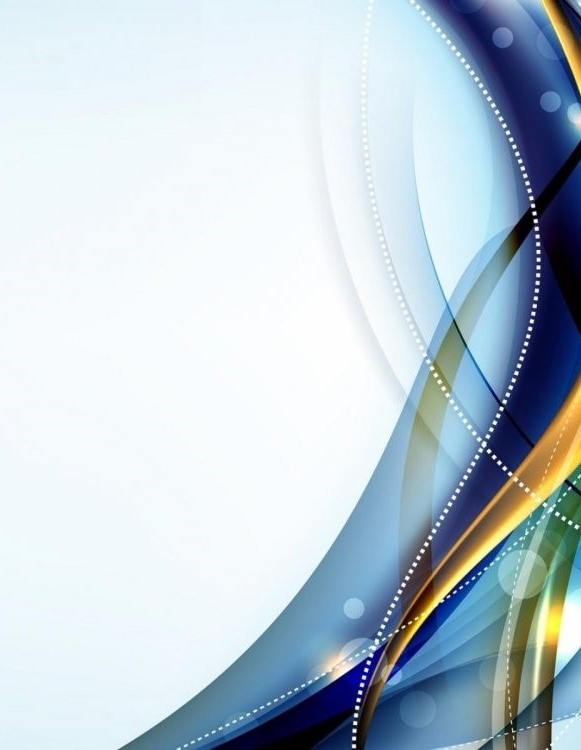 Протокол засідання педагогічної ради ___________________від «____» _________ 2022 № ___ЗАТВЕРДЖЕНОНаказ _____________від «____» _________ 2022 № _______________________________________________-ЗМІСТВСТУП……………………………………………………………………………..3РОЗДІЛ І. ВИМОГИ ДО ОСІБ, ЯКІ МОЖУТЬ РОЗПОЧАТИ НАВЧАННЯ ЗА ОСВІТНЬОЮ ПРОГРАМОЮ………………………………………………..8РОЗДІЛ ІІ. ЗАГАЛЬНИЙ ОБСЯГ НАВЧАЛЬНОГО НАВАНТАЖЕННЯ НА ВІДПОВІДНОМУ РІВНІ, ЙОГО РОЗПОДІЛ МІЖ ОСВІТНІМИ ГАЛУЗЯМИ ТА РОКАМИ НАВЧАННЯ………………………………………………………9РОЗДІЛ ІІІ. НАВЧАЛЬНИЙ ПЛАН, ЩО ПЕРЕДБАЧАЄ ПЕРЕРОЗПОДІЛ ГОДИН МІЖ ОБОВ’ЯЗКОВИМИ ДЛЯ ВИВЧЕННЯ НАВЧАЛЬНИМИ ПРЕДМЕТАМИ ПЕВНОЇ ОСВІТНЬОЇ ГАЛУЗІ, ЯКІ МОЖУТЬ ВИВЧАТИСЯ ОКРЕМО ТА/АБО ІНТЕГРОВАНО З ІНШИМИ ПРЕДМЕТАМИ…………………………………………………………………11РОЗДІЛ ІV. ПЕРЕЛІК НАВЧАЛЬНИХ ПРОГРАМ, ЗАТВЕРДЖЕНИХ ПЕДАГОГІЧНОЮ РАДОЮ, ЩО МІСТИТЬ ОПИС РЕЗУЛЬТАТІВ НАВЧАННЯ УЧНІВ З НАВЧАЛЬНИХ ПРЕДМЕТІВ………………………..20РОЗДІЛ V. ОПИС ФОРМ ОРГАНІЗАЦІЇ ОСВІТНЬОГО ПРОЦЕСУ ТА ІНСТРУМЕНТАРІЮ ОЦІНЮВАННЯ…………………………………………31РОЗДІЛ VІ. ІНШІ СКЛАДОВІ, ЩО ВРАХОВУЮТЬ СПЕЦИФІКУ ТА ОСОБЛИВОСТІ ОСВІТНЬОЇ ДІЯЛЬНОСТІ………………………………….36ВСТУПМалобурімська загальноосвітня школа І-ІІІ ступенів  у своїй діяльності керується Конституцією України, Законами України «Про освіту», «Про повну загальну середню освіту», іншими законодавчими актами України, постановами Верховної Ради України, актами Президента України, прийнятими відповідно до Конституції та законів України, Кабінету Міністрів України, наказами Міністерством освіти і  науки України, інших центральних органів виконавчої влади,  Положенням про загальноосвітній навчальний заклад, іншими нормативно-правовими актами, Статутом закладу освіти.Освітня програма Малобурімської ЗОШ І-ІІІ ступенів є наскрізною, охоплює освіту на І (початкова освіта), ІІ (базова середня освіта) та ІІІ (профільна середня освіта) ступенях навчання. Програма кожного рівня навчання у спрощеному вигляді являє собою сукупність предметних основних і додаткових освітніх програм, а також опис технологій їхньої реалізації. Таким чином, вона визначає єдність взаємопов'язаних основних і додаткових освітніх програм і відповідних їм освітніх технологій, що визначають зміст освіти, спрямованих на досягнення прогнозованого результату діяльності школи.Головною метою закладу освіти  є різнобічний розвиток, виховання і соціалізація особистості, яка усвідомлює себе громадянином України, здатна до життя в суспільстві та цивілізованої взаємодії з природою, має прагнення до самовдосконалення і навчання впродовж життя, готова до свідомого життєвого вибору та самореалізації, трудової діяльності та громадянської активності, тобто новий випускник.Головними завданнями закладу освіти є:- забезпечення реалізації права громадян на повну загальну середню освіту;-  виховання громадянина України;- виховання шанобливого ставлення до родини, поваги до народних традицій і звичаїв, державної та рідної мови, національних цінностей українського народу та інших народів і націй;- формування і розвиток соціально зрілої, творчої особистості з усвідомленою громадянською позицією, почуттям національної самосвідомості, особистості, підготовленої до професійного самовизначення; - виховання в учнів поваги до Конституції України, державних символів України, прав і свобод людини і громадянина, почуття власної гідності, відповідальності перед законом за свої дії, свідомого ставлення до обов’язків людини і громадянина; - розвиток особистості здобувача освіти, його здібностей і обдарувань, наукового світогляду; - реалізація права учнів на вільне формування політичних і світоглядних переконань;- виховання свідомого ставлення до свого здоров’я та здоров’я інших громадян як найвищої соціальної цінності, формування засад здорового способу життя, збереження і зміцнення фізичного та психічного здоров’я учнів;- генерація нових знань та розвиток відчуття соціальної справедливості;- створення умов для оволодіння системою наукових знань про природу, людину і суспільство.Саме виховання компетентної, відповідальної за своє життя людини і є головним завданням  закладу освіти.Заклад освіти  несе відповідальність перед особою, суспільством і державою за:- безпечні умови освітньої діяльності;- дотримання державних стандартів освіти;- дотримання договірних зобов’язань з іншими суб’єктами освітньої, виробничої, наукової діяльності, у тому числі зобов’язань за міжнародними угодами;- дотримання фінансової дисципліни.У відповідності до чинного законодавства заклад освіти здійснює освітній процес відповідно до рівнів загальноосвітніх програм трьох ступенів освіти:I ступінь - початкова освіта;II ступінь - базова середня освіта;III ступінь - профільна середня освіта.Призначення кожного ступеня навчання визначається Типовим положенням про загальноосвітній навчальний заклад та окреслено у відповідних  Типових освітніх програмах.Основними  засобами досягнення мети, виконання  завдань та реалізації призначення закладу освіти є засвоєння учнями обов'язкового мінімуму змісту загальноосвітніх програм.Освітні програми, реалізовані в закладі освіти, спрямовані на:формування у здобувачів освіти сучасної наукової картини світу;виховання працьовитості, любові до природи;розвиток в здобувачів освіти національної самосвідомості;формування людини та громадянина, яка прагне вдосконалювання та перетворення суспільства;інтеграцію особистості в систему світової та національної культури;рішення задач формування загальної культури особистості, адаптації особистості до життя в суспільстві;виховання громадянськості, поваги до прав і свобод людини, поваги до культурних традицій та особливостей населення регіону, України та інших народів в умовах багатонаціональної держави;формування потреби здобувачів освіти до самоосвіти, саморозвитку, самовдосконалення.Досягнення мети, тим самим призначення закладу освіти, забезпечується шляхом формування ключових компетентностей, необхідних кожній сучасній людині для успішної життєдіяльності, визначених Законом України «Про освіту»:вільне володіння державною мовою;здатність спілкуватися рідною та іноземними мовами;математична компетентність;компетентності у галузі природничих наук, техніки і технологій;інноваційність;екологічна компетентність;інформаційно-комунікаційна компетентність;навчання впродовж життя;громадянські та соціальні компетентності, пов’язані з ідеями демократії, справедливості, рівності, прав людини, добробуту та здорового способу життя, з усвідомленням рівних прав і можливостей;культурна компетентність;підприємливість та фінансова грамотність;інші компетентності, передбачені  Державним стандартом освіти.Спільними для всіх компетентностей є такі вміння: читання з розумінням, уміння висловлювати власну думку усно і письмово, критичне та системне мислення, здатність логічно обґрунтовувати позицію, творчість, ініціативність, вміння конструктивно керувати емоціями, оцінювати ризики, приймати рішення, розв’язувати проблеми, здатність співпрацювати з іншими людьми.Освітню програму побудовано із врахуванням таких принципів:дитиноцентризму і природовідповідності;узгодження цілей, змісту і очікуваних результатів навчання;науковості, доступності і практичної спрямованості змісту;наступності і перспективності навчання;взаємозв’язаного формування ключових і предметних компетентностей;логічної послідовності і достатності засвоєння учнями предметних компетентностей;можливостей реалізації змісту освіти через предмети або інтегровані курси;творчого використання вчителем програми залежно від умов навчання;адаптації до індивідуальних особливостей, інтелектуальних і фізичних можливостей, потреб та інтересів.Освітня програма спрямована на всебічний розвиток дитини, її талантів, здібностей, компетентностей та наскрізних умінь відповідно до вікових та індивідуальних психофізіологічних особливостей і потреб, формування цінностей та розвиток самостійності, творчості, допитливості, що забезпечують її готовність до життя в демократичному й інформаційному суспільстві.Освітня програма передбачає:забезпечення повноти, систематичності та усвідомленості знань, їх міцності та дієвості, що виражається в свідомому оперуванні ними, у здатності мобілізувати попередні знання для отримання нових, а також сформованість найважливіших як спеціальних, так і загально-навчальних умінь і навичок;формування основ соціальної адаптації та життєвої компетентності дитини;виховання елементів природодоцільного світогляду, розвиток позитивного емоційно-ціннісного ставлення до довкілля;утвердження емоційно-ціннісного ставлення до практичної та духовної діяльності людини, розвиток потреби в реалізації власних творчих здібностей дітей.Освітня програма визначає: вимоги до осіб, які можуть розпочати навчання за цією Освітньою програмоюзагальний обсяг навчального навантаження, орієнтовну тривалість і можливі взаємозв’язки окремих предметів, факультативів, курсів за вибором тощо, зокрема їх інтеграції, а також розподіл навчального навантаження між освітніми галузями за роками навчання;навчальний план, що передбачає перерозподіл годин між обов’язковими для вивчення навчальними предметами певної освітньої галузі, які можуть вивчатися окремо та/або інтегровано з іншими предметами;перелік навчальних програм, затверджених педагогічною радою, що містить опис результатів навчання учнів з навчальних предметів (інтегрованих курсів);опис форм організації освітнього процесу та інструментарію оцінювання;інші складові, що враховують специфіку та особливості освітньої діяльності. Освітня програма окреслює підходи до планування й організації у закладі освіти єдиного комплексу освітніх компонентів для досягнення учнями обов’язкових результатів навчання, визначених Державним стандартом початкової, базової середньої та профільної середньої освіти.Освітня програма розроблена на виконання:-	Закону України «Про освіту»;-	Закону України «Про повну загальну середню освіту»; І ступеня (початкова освіта):КОНЦЕПЦІЇ реалізації державної політики у сфері реформування загальної середньої освіти “Нова українська школа” на період до 2029 року (схваленої розпорядженням Кабінету Міністрів України від 14 грудня 2016 року №988 «Про схвалення Концепції реалізації державної політики у сфері реформування загальної середньої освіти «Нова українська школа» на період до 2029 року»);Державного стандарту початкової освіти, затвердженого постановою Кабінету Міністрів України №87	від	21.02.2018	(із змінами, внесенимизгідно	з Постановами КМ України № 688 від 24.07.2019 № 898 від 30.09.2020).Для 1-2 класів – Типової освітньої програми, розробленої під керівництвом Шияна Р. Б.  (наказ МОН України від 08.10.2019 № 1272);Для 3-4 класів – Типової освітньої програми, розробленої під керівництвом Шияна Р. Б.  (наказ МОН України від 08.10.2019 № 1273).ІІ ступеня (базова середня освіта):5- клас (адаптаційний цикл базової середньої освіти):Наказу МОН України від 19.02.2021 №235 «Про затвердження типової освітньої програми для 5-9 класів закладів загальної середньої освіти»;Державного стандарту базової середньої освіти (Постанова КМУ від 30.09.2020 №898);6, 7, 8, 9 класи:Наказу МОН України від 20.04.2018 №405 «Про затвердження типової освітньої програми закладів загальної середньої освіти ІІ ступеня» (за Типовими освітніми програмами закладів загальної середньої освіти ІІ ступеня, таблиця 1).Державного стандарту базової і повної загальної середньої освіти (6-11 класи) постанова КМУ від 23.11.2011 №1392;Листа Міністерства освіти і науки України від 30.08.2021 №1/9-436 «Щодо організації навчання осіб з особливими освітніми потребами у закладах загальної середньої освіти у 2021/2022 навчальному році».ІІІ ступеня (повна (профільна)загальна середня освіта):10, 11 класи:Наказу МОН України від 20.04.2018 №408 (у редакції наказу МОН від 28.11.2019 №1493 зі змінами, внесеними наказом МОН від 31.03.2020 №464) "Про затвердження типової освітньої програми закладів загальної середньої освіти ІІІ ступеня" (за Типовими освітніми програмами закладів загальної середньої освіти ІІІ ступеня, таблиця 2).І. ВИМОГИ ДО ОСІБ, ЯКІ МОЖУТЬ РОЗПОЧАТИ НАВЧАННЯ ЗА ОСВІТНЬОЮ ПРОГРАМОЮПочаткова освіта здобувається, як правило, з шести років. Діти, яким на 1 вересня поточного навчального року виповнилося сім років, повинні розпочинати здобуття початкової освіти цього ж навчального року. Діти, яким на 1 вересня поточного навчального року не виповнилося шести років, можуть розпочинати здобуття початкової освіти цього ж навчального року за бажанням батьків або осіб, які їх замінюють, якщо їм виповниться шість років до 1 грудня поточного року. Особи з особливими освітніми потребами можуть розпочинати здобуття початкової освіти з іншого віку.Навчання за освітньою програмою базової середньої освіти можуть розпочинати учні, які на момент зарахування (переведення) до закладу загальної середньої освіти, що забезпечує здобуття відповідного рівня повної загальної середньої освіти, досягли результатів навчання, визначених у Державному стандарті початкової освіти, що підтверджено відповідним документом (свідоцтвом досягнень, свідоцтвом про здобуття початкової освіти).У разі відсутності результатів річного оцінювання з будь-яких предметів та/або державної підсумкової атестації за рівень початкової освіти учні повинні пройти відповідне оцінювання упродовж першого семестру навчального року. Для проведення оцінювання наказом керівника закладу освіти створюється комісія, затверджується її склад (голова та члени комісії), а також графік проведення оцінювання та перелік завдань з навчальних предметів. Протокол оцінювання рівня навчальних досягнень складається за формою згідно з додатком 2 до Положення про індивідуальну форму здобуття загальної середньої освіти, затвердженого наказом Міністерства освіти і науки України 12 січня 2016 року № 8 (у редакції наказу Міністерства освіти і науки України від 10 липня 2019 року № 955), зареєстрованого в Міністерстві юстиції України 03 лютого 2016 р. за № 184/28314.Базова середня освіта здобувається, як правило, після здобуття початкової освіти. Діти, які здобули початкову освіту на 1 вересня поточного навчального року повинні розпочинати здобуття базової середньої освіти цього ж навчального року. Особи з особливими освітніми потребами можуть розпочинати здобуття базової середньої освіти за інших умов.Профільну середню освіту можуть здобувати особи, які завершили здобуття базової середньої освіти. Особи з особливими освітніми потребами можуть розпочинати здобуття повної загальної середньої освіти за інших умов.ІІ. ЗАГАЛЬНИЙ ОБСЯГ НАВЧАЛЬНОГО НАВАНТАЖЕННЯ НА ВІДПОВІДНОМУ РІВНІ, ЙОГО РОЗПОДІЛ МІЖ ОСВІТНІМИ ГАЛУЗЯМИ ТА РОКИМА НАВЧАННЯЗагальний обсяг навчального навантаження для здобувачів освіти на 2022-2023 навчальний рік становить:-	для учнів 1-х класів школи складає 805 годин/навчальний рік;-	для учнів 2-х класів - 875 годин/навчальний рік;-	для учнів 4-х класів - 910 годин/навчальний рік;-	для учнів 5-х класів - 1050 годин/навчальний рік;-	для учнів 6-х класів – 1032,5 годин/навчальний рік;-	для учнів 7-х класів - 1085 годин/навчальний рік;-	для учнів 8-х класів - 1102,5 годин/навчальний рік,-	для учнів 9-х класів - 1155 годин/навчальний рік;-	для учнів 10-х класів  - 1190 год/навчальний рік;-	для учнів 11-х класів  - 1155 год/навчальний рік.Детальний розподіл навчального навантаження на тиждень окреслено у навчальному плані для учнів 1-х - 4-х класів (додаток 1), для 5-х (додаток 2), 6-9 класів (додаток 3), для 10-го і 11-го класів (додаток 4).Перелік освітніх галузей для 1-2-х класівМовно-літературна, зокрема рідномовна освіта (українська мова та література) (МОВ), іншомовна освіта (англійська мова) (ІНО), математична (МАО), природнича (ПРО), технологічна (ТЕО), інформативна (ІФО), соціальна і здоров’язбережувальна (СЗО), громадянська та історична (ГІО), мистецька (МИО), фізкультурна (ФІО).Перелік освітніх галузей для 3-4-х класівМовно-літературна, зокрема рідномовна освіта (українська мова та література) (МОВ), іншомовна освіта (англійська мова) (ІНО), математична (МАО), природнича (ПРО), технологічна (ТЕО), інформативна (ІФО), соціальна і здоров’язбережувальна (СЗО), громадянська та історична (ГІО), мистецька (МИО), фізкультурна (ФІО).5 клас НУШ-	Мовно-літературна-	Математична-	Природнича-	Соціальна і здоров'язбережувальна-	Громадянська та історична-	Технологічна-	Інформатична -	Мистецька-	Фізична культура Перелік освітніх галузей для школи ІІ ступеняМови і літературиСуспільствознавствоМистецтвоМатематикаПриродознавствоТехнологіїЗдоров’я і фізична культураПерелік освітніх галузей для школи ІІІ ступеняМови і літературиСуспільствознавствоЕстетична культураМатематикаПриродознавствоТехнологіїЗдоров’я і фізична культураНавчальні плани ІІ та ІІІ ступенів передбачають реалізацію освітніх галузей Базового навчального плану Державного стандарту через окремі предмети. Вони охоплюють інваріантну складову, сформовану на державному рівні, яка є спільною для всіх закладів загальної середньої освіти незалежно від підпорядкування і форм власності, та варіативну складову, що є шкільним компонентом і задовольняє освітні потреби учнів та їх батьків.Повноцінність базової та повної загальної середньої освіти забезпечується реалізацією як інваріантної, так і варіативної складових, які в обов’язковому порядку фінансуються з бюджету. Освітня програма не                   включає освітні послуги, які надає школа за батьківські кошти.Навчальні плани для 10-11 класів реалізуються через освітні галузі Базового навчального плану Державного стандарту через окремі предмети. Вони містять усі предмети інваріантної складової, передбачені обраним варіантом навчальних планів, сформовану на державному рівні, яка є спільною для всіх закладів загальної середньої освіти незалежно від підпорядкування і форм власності.Організація освітнього процесу заснована на досягненні очікуваних результатів, зазначених у типових освітніх програмах трьох ступенів навчання.ІІІ. навчальний план, що передбачає перерозподіл годин між обов’язковими для вивчення навчальними предметами певної освітньої галузі, які можуть вивчатися окремо та/або інтегровано з іншими предметамиЗагальні засадиФорма власності: комунальна.Режим роботи навчального закладу: п'ятиденний. Мова навчання: українська.Структура 2022-2023 навчального рокуНавчальні заняття організовуються за семестровою системою: І семестр – 1 вересня - 23 грудня 2022 року,ІІ семестр – 09 січня - 02червня 2023 року.Упродовж навчального року для учнів проводяться канікули: осінні –  24.10.2022 - 30.10.2022 (початок занять 31.10.2022)зимові – 26.12.2022 - 08.01.2023 (початок занять 09.01.2023)весняні – 27.03.2023 - 02.04.2023 (початок занять 03.04.2023)Початок занять – о 8.00 год та о 9.25Тривалість уроків у початковій та основній школах - відповідно до статті 16 закону України «Про повну загальну середню освіту»:у 1-х класах – 35 хвилин,у 2-4-х – 40 хвилин,у 5-11-х – 45 хвилин.Тривалість перерв між уроками (відповідно до розділу V пункту 3 Санітарного регламенту для закладів загальної середньої освіти, затвердженого наказом МОЗ №2205 від 25.09.2020) встановлюється з урахуванням потреби в організації активного відпочинку і харчування учнів: малих перерв тривалістю 10 хвилин, великих - тривалістю 20 хвилин (після другого і третього уроків).Курси за вибором проводяться в період основних занять із обов’язковою перервою за затвердженим розкладом.У 2022 - 2023 навчальному році у закладі освіти сформовано 10 класів.Гранична наповнюваність класів встановлюється відповідно Закону України «Про повну загальну середню освіту».Середня наповнюваність:1-4 класів – 7учнів5-9 класів – 8 учнів10-11 класів – 5 учнів По школі  - 7 учнів.Мережа класів та контингент учнівНавчальний план дає цілісне уявлення про зміст і структуру першого рівня освіти, встановлює погодинне співвідношення між окремими предметами за роками навчання, визначає гранично допустиме тижневе навантаження учнів. Навчальні плани передбачають реалізацію освітніх галузей Базового навчального плану Державного стандарту через окремі предмети.Детальний розподіл навчального навантаження на тиждень окреслено у навчальному плані (додатки 1-4).Враховуючи кадрове та матеріально-технічне забезпечення, за результатами анкетування учнів та на підставі рішення педагогічної ради (протокол від 30.08.2022 № 1) обрано такі модулі для вивчення предмета «Фізична культура»:Поділ класів на групи здійснюється відповідно до наказу Міністерства освіти і науки України від 20.02.2002 №128 «Про затвердження нормативів наповнюваності груп дошкільних навчальних закладів (ясел-садків) компенсуючого типу, класів спеціальних загальноосвітніх шкіл (шкіл-інтернатів), груп подовженого дня і виховних груп загальноосвітніх навчальних закладів усіх типів» та Порядку поділу класів на групи при вивченні окремих предметів у загальноосвітніх навчальних закладах, зареєстрованого в Міністерстві юстиції України від 6 березня 2002 року за № 229/6517 (зі змінами): при вивченні інформатики – у 8 класі.Навчальне навантаження на учня у всіх класах витримано в межах норми.Додаток 1до освітньої програми І ступеня, складений відповідно до таблиці 1 типової освітньої програми початкової освіти НУШ-2,розробленою під керівництвом Шияна Р. Б., затвердженої Колегією МОН України від 23.02.2018 (наказ МОН від 08.10.2019 №1272)Навчальний план для 1-2, 4 класівДодаток 2до освітньої програми І ступеня, складений відповідно до таблиці 1 Типової освітньої програми початкової освіти НУШ-2,розробленою під керівництвом Шияна Р. Б., затвердженої Колегією МОН України 23.02.2018 (наказ МОН України від 08.10.2019 №1273)Додаток 3до Типової освітньої програмидля 5-9 класів закладів загальноїсередньої освіти  (наказ МОН України №235 від 19.05.2022)Навчальний план для 5 класуДодаток 4до освітньої програми ІІ ступеня, складений відповідно до таблиці 1 Типової освітньої програми (наказ МОН України від 20.04.2018 №405)Навчальний план для 6-9 класів на 2022 – 2023 н. р.Додаток 5до освітньої програми ІІІ ступеня, складений відповідно до таблиці 2 Типової освітньої програми (наказ МОН України від 20.04.2018 №408 (в редакції наказу МОН України від 28.11.2019 №1493) Навчальний план для 10, 11 класівIV. перелік навчальних програм, затверджених педагогічною радою, що містить опис результатів навчання учнів з навчальних предметівІ ступіньІІ ступіньІІІ ступіньV. опис форм організації освітнього процесу та інструментарію оцінюванняОчікувані результати навчання, окреслені в межах кожної галузі, досяжні, якщо використовувати інтерактивні форми і методи навчання – дослідницькі, інформаційні, мистецькі проекти, сюжетно-рольові ігри, інсценізації, моделювання, ситуаційні вправи, екскурсії, дитяче волонтерство тощо.     Основними формами організації освітнього процесу є різні типи уроку:урок формування компетентностей;урок розвитку компетентностей;урок перевірки та/або оцінювання досягнення компетентностей;урок корекції основних компетентностей;комбінований урок.Також формами організації освітнього процесу можуть бути екскурсії, віртуальні подорожі, уроки-семінари, конференції, форуми, спектаклі, брифінги, квести, інтерактивні уроки (уроки-«суди», урок-дискусійна група, уроки з навчанням одних учнів іншими), інтегровані уроки, проблемний урок, відео-уроки тощо. Кожен тип уроку має свою структуру, тобто етапи побудови уроку, їх послідовність, взаємозв'язки між ними. Характер елементів структури визначається завданнями, які слід постійно вирішувати на уроках певного типу, щоб найбільш оптимальним шляхом досягти тієї чи іншої дидактичної, розвиваючої та виховної мети уроку. Визначення і послідовність цих завдань залежать від логіки і закономірностей навчального процесу. Зрозуміло, логіка засвоєння знань відрізняється від логіки формування навичок і вмінь, а тому і різниться структура уроків відповідних типів. Кожний тип уроку має свою структуру. Форми організації освітнього процесу можуть уточнюватись та розширюватись у змісті окремих предметів за умови виконання державних вимог Державного стандарт та окремих предметів протягом навчального року. Розподіл навчальних годин за темами, розділами, вибір форм і методів навчання вчитель визначає самостійно, враховуючи конкретні умови роботи, забезпечуючи водночас досягнення конкретних очікуваних результатів, зазначених у програмі.Необхідною умовою формування компетентностей є діяльнісний підхід, який передбачає постійне включення учнів до різних видів навчально-пізнавальної діяльності, а також практична спрямованість процесу навчання. Формуванню ключових компетентностей сприяє встановлення та реалізація в освітньому процесі міжпредметних і внутрішньопредметних зв'язків і наскрізних змістових ліній. Навчання за наскрізними змістовими лініями реалізується насамперед через: організацію освітнього середовища; окремі предмети, роль яких при навчанні за наскрізними лініями різна і залежить від цілей і змісту окремого предмета та від того, наскільки тісно той чи інший предметний цикл пов'язаний із конкретною змістовою лінією; предмети за вибором; роботу в проектах; позаурочну навчальну роботу і роботу гуртків.Очікувані результати навчання, окреслені в межах кожного предмета, досяжні, якщо використовувати діяльнісний підхід, проблемне навчання, проектні технології, ситуаційні вправи, інтерактивні форми, роботу в парах/групах змінного складу тощо.Формами організації освітнього процесу можуть бути різні типи уроків, практичні заняття, семінари, конференції, заліки, співбесіди, проекти (дослідницькі, інформаційні, мистецькі), сюжетно-рольові ігри, екскурсії, віртуальні подорожі тощо.Вибір форм і методів навчання вчитель/вчителька визначає самостійно, враховуючи конкретні умови роботи, забезпечуючи водночас досягнення конкретних очікуваних результатів, зазначених у навчальних програмах окремих предметів.Освітній процес організовується в безпечному освітньому середовищі та здійснюється з урахуванням вікових особливостей, фізичного, психічного та інтелектуального розвитку дітей, їхніх особливих освітніх потреб.За потреби заклад освіти може організувати здобуття освіти за індивідуальною освітньою траєкторією. Індивідуальна освітня траєкторія учня реалізується з урахуванням необхідних для цього ресурсів, наявних у закладу (закладів) освіти та інших суб'єктів освітньої діяльності, зокрема тих, що забезпечують здобуття освіти за мережевою формою здобуття освіти. Індивідуальна освітня траєкторія учня реалізується на підставі індивідуальної програми розвитку, індивідуального навчального плану, що розробляється педагогічними працівниками у взаємодії з учнем та/або його батьками, схвалюється педагогічною радою закладу освіти, затверджується його керівником та підписується батьками.Оцінюванню підлягають результати навчання з навчальних предметів, інтегрованих курсів обов’язкового освітнього компонента типового навчального плану. Оцінювання відповідності результатів навчання учнів, які завершили здобуття базової середньої освіти, вимогам Державного стандарту здійснюється шляхом державної підсумкової атестації. Оцінювання результатів навчання учнів має бути зорієнтованим на ключові компетентності і наскрізні вміння та вимоги до обов’язкових результатів навчання у відповідній освітній галузі, визначені Державним стандартом. Встановлення відповідності між вимогами до результатів навчання учнів, визначеними Державним стандартом, та показниками їх вимірювання здійснюється відповідно до системи та загальних критеріїв оцінювання результатів навчання учнів, визначених Міністерством освіти і науки України.Контроль і оцінювання навчальних досягнень здобувачів освіти здійснюються на суб’єкт-об’єктних засадах, що передбачає систематичне відстеження їхнього індивідуального розвитку у процесі навчання. За цих умов контрольно-оцінювальна діяльність набуває для здобувачів формувального характеру. Контроль спрямований на пошук ефективних шляхів поступу кожного здобувача у навчанні, а визначення особистих результатів здобувачів не передбачає порівняння із досягненнями інших і не підлягає статистичному обліку з боку адміністративних органів.При виконанні обов’язкового виду роботи учителі мають розробленні критерії оцінювання навчальних досягнень учнів, які ґрунтуються на критеріях, затверджених МОН. Інформація про критерії оцінювання доноситься до учнів у різних формах: в усній формі, шляхом розміщення на інформаційному стенді у класі, на шкільному сайті у розділі «Навчально-виховна робота/Критерії оцінювання здобувачів освіти».Упродовж навчання в 1-4 класах здобувачі освіти опановують способи самоконтролю, саморефлексії і самооцінювання, що сприяє вихованню відповідальності, розвитку інтересу, своєчасному виявленню прогалин у знаннях, уміннях, навичках та їх корекції.Результат оцінювання особистісних надбань здобувачів освіти 1 – 4 класів виражається вербальною оцінкою, а об’єктивних результатів навчання здобувачів освіти у 1-2,4 класах – вербальною оцінкою, на підставі рішення педагогічної ради (протокол від 30.08.2022 №1).Формулювання оцінювальних суджень, визначення рівня результату навчання здійснюється на основі Орієнтовної рамки оцінювання результатів навчання здобувачів освіти початкової освіти (додаток 1 наказу МОН України від 13.07.2021 № 813). Особливості організації оцінювання в певному класі можуть ініціюватися вчителем і бути затвердженими на засіданні педагогічної ради закладу освіти.Формувальне оцінювання розпочинається з перших днів навчання у школі і триває постійно, має на меті: підтримати навчальний розвиток дітей; вибудовувати індивідуальну траєкторію їхнього розвитку; діагностувати досягнення на кожному з етапів процесу навчання; вчасно виявляти проблеми й запобігати їх нашаруванню; аналізувати хід реалізації навчальної програми й ухвалювати рішення щодо корегування програми і методів навчання відповідно до індивідуальних потреб дитини; мотивувати прагнення здобути максимально можливі результати; виховувати ціннісні якості особистості, бажання навчатися, не боятися помилок, переконання у власних можливостях і здібностях. Результати формувального оцінювання виражаються вербальною оцінкою учителя/учнів, що характеризують процес навчання та досягнення учнів. При цьому учитель озвучує оцінювальне судження після того, як висловив/ли думку учень/учні. Оцінювальне судження вчителя слугує зразком для наступних оцінювальних суджень учнів під час само оцінювання і взаємооцінювання. У межах формувального оцінювання за результатами опанування певної програмової теми/частини теми (якщо тема велика за обсягом)/кількох тем чи розділу протягом навчального року рекомендується проводити тематичні діагностувальні роботи. Результатами оцінювання тематичних діагностувальних робіт є оцінювальні судження з висновком про сформованість кожного результату навчання, який діагностується на даному етапі навчання. Оцінювальні судження за результатами тематичного оцінювання фіксуються у зошитах для тематичних діагносту вальних робіт, на аркушах з роботами учнів до наступного уроку з того предмета вивчення, на якому виконували роботу, повідомляючи учням та їхнім батькам.Об’єктом підсумкового оцінювання є результати навчання учня/учениці за рік. Основою для підсумкового оцінювання результатів навчання за рік можуть бути результати виконання тематичних діагносту вальних робіт, записи оцінювальних суджень про результати навчання. Підсумкова оцінка за рік визначається з урахуванням динаміки досягнення того чи іншого результату навчання. Підсумкова (річна) оцінка фіксується у класному журналі та свідоцтвах досягнень учнів.Підсумкове оцінювання передбачає зіставлення навчальних досягнень здобувачів з конкретними очікуваними результатами навчання, визначеними освітньою програмою.Здобувачі початкової освіти проходять державну підсумкову атестацію, яка здійснюється лише з метою моніторингу якості освітньої діяльності закладів освіти та (або) якості освіти.З метою неперервного відстеження результатів початкової освіти, їх прогнозування та коригування можуть проводитися моніторингові дослідження навчальних досягнень на національному, обласному, районному, шкільному рівнях, а також на рівні окремих класів. Аналіз результатів моніторингу дає можливість відстежувати стан реалізації цілей початкової освіти та вчасно приймати необхідні педагогічні рішення.Зміст освітньої програми спрямований на формування у здобувачів  освіти таких ключових компетентностей:1) вільне володіння державною мовою, що передбачає уміння усно і письмово висловлювати свої думки, почуття, чітко та аргументовано пояснювати факти, а також любов до читання, відчуття краси слова, усвідомлення ролі мови для ефективного спілкування та культурного самовираження, готовність вживати українську мову як рідну в різних життєвих ситуаціях;2) здатність спілкуватися рідною та іноземними мовами, що передбачає активне використання рідної мови в різних комунікативних ситуаціях, зокрема в побуті, освітньому процесі, культурному житті громади, можливість розуміти прості висловлювання іноземною мовою, спілкуватися нею у відповідних ситуаціях, оволодіння навичками міжкультурного спілкування;3) математична компетентність, що передбачає виявлення простих математичних залежностей в навколишньому світі, моделювання процесів та ситуацій із застосуванням математичних відношень та вимірювань, усвідомлення ролі математичних знань та вмінь в особистому і суспільному житті людини;4) компетентності у галузі природничих наук, техніки і технологій, що передбачають формування допитливості, прагнення шукати і пропонувати нові ідеї, самостійно чи в групі спостерігати та досліджувати, формулювати припущення і робити висновки на основі проведених дослідів, пізнавати себе і навколишній світ шляхом спостереження та дослідження;5) інноваційність, що передбачає відкритість до нових ідей, ініціювання змін у близькому середовищі (клас, школа, громада тощо), формування знань, умінь, ставлень, що є основою компетентнісного підходу, забезпечують подальшу здатність успішно навчатися, провадити професійну діяльність, відчувати себе частиною спільноти і брати участь у справах громади;6) екологічна компетентність, що передбачає усвідомлення основи екологічного природокористування, дотримання правил природоохоронної поведінки, ощадного використання природних ресурсів, розуміючи важливість збереження природи для сталого розвитку суспільства;7) інформаційно-комунікаційна компетентність, що передбачає  опанування основою цифрової грамотності для розвитку і спілкування, здатність безпечного та етичного використання засобів інформаційно-комунікаційної компетентності у навчанні та інших життєвих ситуаціях;8) навчання впродовж життя, що передбачає опанування уміннями і навичками, необхідними для подальшого навчання, організацію власного навчального середовища, отримання нової інформації з метою застосування її для оцінювання навчальних потреб, визначення власних навчальних цілей та способів їх досягнення, навчання працювати самостійно і в групі;9) громадянські та соціальні компетентності, пов’язані з ідеями демократії, справедливості, рівності, прав людини, добробуту та здорового способу життя, усвідомленням рівних прав і можливостей, що передбачають співпрацю з іншими особами для досягнення спільної мети, активність в житті класу і школи, повагу до прав інших осіб, уміння діяти в конфліктних ситуаціях, пов’язаних з різними проявами дискримінації, цінувати культурне розмаїття різних народів та ідентифікацію себе як громадянина України, дбайливе ставлення до власного здоров’я і збереження здоров’я інших людей, дотримання здорового способу життя;10) культурна компетентність, що передбачає залучення до різних видів мистецької творчості (образотворче, музичне та інші види мистецтв) шляхом розкриття і розвитку природних здібностей, творчого вираження особистості;11) підприємливість та фінансова грамотність, що передбачають  ініціативність, готовність брати відповідальність за власні рішення, вміння організовувати свою діяльність для досягнення цілей, усвідомлення етичних цінностей ефективної співпраці, готовність до втілення в життя ініційованих ідей, прийняття власних рішень.Спільними для всіх ключових компетентностей є такі вміння: читання з розумінням, уміння висловлювати власну думку усно і письмово, критичне та системне мислення, творчість, ініціативність, здатність логічно обґрунтовувати позицію, вміння конструктивно керувати емоціями, оцінювати ризики, приймати рішення, розв'язувати проблеми, співпрацювати з іншими особами.VI. інші складові, що враховують специфіку та особливості освітньої діяльності  В освітній програмі ЗЗСОна 2022-2023 навчальний рік пронумеровано, прошнуровано ___________________сторінок Директор ____________ Ім’я ПРІЗВИЩЕ№ п/пКласВсього учнівХлопчиківДівчаток1176122532330004486255624665147752388171169973410105231111624Всього10713833КласМодулі567891011Навчальні предметиКласи1224Кількість учнів6557Українська мова5555Іноземна мова2333Математика3334Я досліджую світ* 7777Мовно - літературнаматематичнаінформатична111технологічнаприродничаСоціальна та здоровязбережувальнаГромадянська та історичнаМистецтво**2222Образотворче мистецтвоМузичне мистецтвоФізична культура ***3333Усього19+321+321+322+3Додаткові години на вивчення предметів інваріантної складової, курсів за вибором, проведення індивідуальних консультацій та групових занять Курси за вибором:Україна – єдина країна1111Гранично допустиме тижневе навчальне навантаження на учня 20222223Сумарна кількість навчальних годин інваріантної і варіативної складових, що фінансується з бюджету (без урахування поділу класів на групи)23252526Освітня галузьОрієнтовний перелік предметів та галузевих інтегрованих курсівРекомендована кількість годин на тиждень у класахМовно-літературнаУкраїнська мова4Українська література3Зарубіжна література1,5Іноземна мова (англійська)3                                          11,5МатематичнаМатематика5ПриродничаІнтегрований курс "Пізнаємо природу"2Соціальна і здоров'язбережувальнаІнтегрований курс "Здоров'я, безпека та добробут"1Громадянська та історичнаВступ до історії України та громадянської освіти1ІнформатичнаІнформатика1,5ТехнологічнаТехнології2МистецькаІнтегрований курс "Мистецтво"2Фізична культураФізична культура3Разом(без фізичної культури + фізична культура)26+3Курс за виборомЕтика1Гранично допустиме навчальне навантаження2727Всього (без фізичної культури + фізична культура; без урахування поділу класів на групи)27+3Освітні галузіНавчальні предметиКількість годин на тиждень у класахКількість годин на тиждень у класахКількість годин на тиждень у класахКількість годин на тиждень у класахКількість годин на тиждень у класахКількість годин на тиждень у класахКількість годин на тиждень у класахКількість годин на тиждень у класахОсвітні галузіКласи66778899Кількість учнів5555171777Мови і літературиУкраїнськамова3,53,52,52,52222Мови і літературиУкраїнськалітература22222222Мови і літературиІноземнамова33333333Мови і літературиЗарубіжналітература22222222Суспільство–знавствоІсторіяУкраїни11111,51,51,51,5Суспільство–знавствоВсесвітняісторія11111111Суспільство–знавствоОсновиправознавства------11Мистецтво*Музичнемистецтво1111----Мистецтво*Образотворчемистецтво1111----Мистецтво*мистецтво----1111МатематикаМатематика44------МатематикаАлгебра--222222МатематикаГеометрія--222222ПриродознавствоПриродознавство--------ПриродознавствоБіологія22222222ПриродознавствоГеографія2222221,51,5ПриродознавствоФізика--222233ПриродознавствоХімія--1,51,52222ТехнологіїТрудовенавчання22111111ТехнологіїІнформатика11112222Здоров’я і фізична культураОсновиздоров’я11111111Здоров’я і фізична культураФізична культура**33333333Разом26,5+326,5+328+328+328,5+328,5+330+330+3Гранично допустиме навчальне навантаженняГранично допустиме навчальне навантаженняГранично допустиме навчальне навантаження26,526,5282828,528,530Всього (без урахуванняподілукласів на групи)Всього (без урахуванняподілукласів на групи)Всього (без урахуванняподілукласів на групи)29,529,5313131,531,533Навчальні предметиКількість годин на тижденьКількість годин на тижденьНавчальні предметиУкраїнської філології профільУкраїнської філології профільКлас1011Кількість учнів55Українська мова 44Українська література44Іноземна мова22Зарубіжна література11Історія України 1,51,5Всесвітня історія11Громадянська освіта2-Математика (алгебра і початки аналізу та геометрія)33Біологія і екологія22Географія1,51Фізика 3-фізика-3астрономія-1Хімія1,52Фізична культура33Захист України1,51,5Вибірково – обов’язкові предмети:Мистецтво1,51,5Інформатика1,51,5РАЗОМ:31+330+3Гранично допустиме навантаження на учня3130Всього 3433ПредметПрограма1 клас1 класУкраїнська моваТипова освітня програма для закладів загальної середньої освіти, розроблена під керівництвом Р.Б.Шияна (1 – 2класи). Видавництво Київ. ТД «Освіта – Центр плюс». Наказ МОН України від 08.10.2018 № 1272МатематикаТипова освітня програма для закладів загальної середньої освіти, розроблена під керівництвом Р.Б.Шияна (1 – 2класи). Видавництво Київ. ТД «Освіта – Центр плюс». Наказ МОН України від 08.10.2018 № 1272Англійська моваТипова освітня програма для закладів загальної середньої освіти, розроблена під керівництвом Р.Б.Шияна (1 – 2класи). Видавництво Київ. ТД «Освіта – Центр плюс». Наказ МОН України від 08.10.2018 № 1272«Я досліджую світ»Типова освітня програма для закладів загальної середньої освіти, розроблена під керівництвом Р.Б.Шияна (1 – 2класи). Видавництво Київ. ТД «Освіта – Центр плюс». Наказ МОН України від 08.10.2018 № 1272«Мистецтво»Типова освітня програма для закладів загальної середньої освіти, розроблена під керівництвом Р.Б.Шияна (1 – 2класи). Видавництво Київ. ТД «Освіта – Центр плюс». Наказ МОН України від 08.10.2018 № 1272Фізична культураТипова освітня програма для закладів загальної середньої освіти, розроблена під керівництвом Р.Б.Шияна (1 – 2класи). Видавництво Київ. ТД «Освіта – Центр плюс». Наказ МОН України від 08.10.2018 № 12722 клас2 класУкраїнська моваТипова освітня програма для закладів загальної середньої освіти, розроблена під керівництвом Р.Б. Шияна (1 – 2класи). Видавництво Київ. ТД «Освіта – Центр плюс». Наказ МОН України від 08.10.2018 № 1272МатематикаТипова освітня програма для закладів загальної середньої освіти, розроблена під керівництвом Р.Б. Шияна (1 – 2класи). Видавництво Київ. ТД «Освіта – Центр плюс». Наказ МОН України від 08.10.2018 № 1272Англійська моваТипова освітня програма для закладів загальної середньої освіти, розроблена під керівництвом Р.Б. Шияна (1 – 2класи). Видавництво Київ. ТД «Освіта – Центр плюс». Наказ МОН України від 08.10.2018 № 1272«Я досліджую світ»Типова освітня програма для закладів загальної середньої освіти, розроблена під керівництвом Р.Б. Шияна (1 – 2класи). Видавництво Київ. ТД «Освіта – Центр плюс». Наказ МОН України від 08.10.2018 № 1272«Мистецтво»Типова освітня програма для закладів загальної середньої освіти, розроблена під керівництвом Р.Б. Шияна (1 – 2класи). Видавництво Київ. ТД «Освіта – Центр плюс». Наказ МОН України від 08.10.2018 № 1272Фізична культураТипова освітня програма для закладів загальної середньої освіти, розроблена під керівництвом Р.Б. Шияна (1 – 2класи). Видавництво Київ. ТД «Освіта – Центр плюс». Наказ МОН України від 08.10.2018 № 1272Я досліджую світ (інформатика)Типова освітня програма для закладів загальної середньої освіти, розроблена під керівництвом Р.Б. Шияна (1 – 2класи). Видавництво Київ. ТД «Освіта – Центр плюс». Наказ МОН України від 08.10.2018 № 12724 клас4 клас	Українська моваТипова освітня програма для закладів загальної середньої освіти, розроблена під керівництвом Р.Б. Шияна 3 – 4 класи. Видавництво Київ. ТД «Освіта – Центр плюс». Наказ МОН України від 08.10.2018 № 1273МатематикаТипова освітня програма для закладів загальної середньої освіти, розроблена під керівництвом Р.Б. Шияна 3 – 4 класи. Видавництво Київ. ТД «Освіта – Центр плюс». Наказ МОН України від 08.10.2018 № 1273Англійська моваТипова освітня програма для закладів загальної середньої освіти, розроблена під керівництвом Р.Б. Шияна 3 – 4 класи. Видавництво Київ. ТД «Освіта – Центр плюс». Наказ МОН України від 08.10.2018 № 1273«Я досліджую світ»Типова освітня програма для закладів загальної середньої освіти, розроблена під керівництвом Р.Б. Шияна 3 – 4 класи. Видавництво Київ. ТД «Освіта – Центр плюс». Наказ МОН України від 08.10.2018 № 1273«Мистецтво»Типова освітня програма для закладів загальної середньої освіти, розроблена під керівництвом Р.Б. Шияна 3 – 4 класи. Видавництво Київ. ТД «Освіта – Центр плюс». Наказ МОН України від 08.10.2018 № 1273Фізична культураТипова освітня програма для закладів загальної середньої освіти, розроблена під керівництвом Р.Б. Шияна 3 – 4 класи. Видавництво Київ. ТД «Освіта – Центр плюс». Наказ МОН України від 08.10.2018 № 1273ІнформатикаТипова освітня програма для закладів загальної середньої освіти, розроблена під керівництвом Р.Б. Шияна 3 – 4 класи. Видавництво Київ. ТД «Освіта – Центр плюс». Наказ МОН України від 08.10.2018 № 1273ПредметПрограма5 клас Наказ МОН України від 12.07.2022 року №7955 клас Наказ МОН України від 12.07.2022 року №795Українська моваАвтори Заболотний О. В., Заболотний В. В. та ін..Автори Архипова В. П., Січкар С. І. та ін..        Автори Ніколенко О. М., Ісаєва О. О. та ін..Автори Зимомря І. М. та ін..Автори Істер О. С. та ін..Автори Біда Д. Д., Гільберг Т. Г. та ін..Автори Воронцова Т. М.Автори Пометун О. І., Ремех Т. О.Автори Гісем О. В., Мартинюк О. О. та ін..Автори Ривкінд Й. Я., Лисенко Т. І. та ін..Автори Кондратова Л. Г. та ін..Українська літератураАвтори Заболотний О. В., Заболотний В. В. та ін..Автори Архипова В. П., Січкар С. І. та ін..        Автори Ніколенко О. М., Ісаєва О. О. та ін..Автори Зимомря І. М. та ін..Автори Істер О. С. та ін..Автори Біда Д. Д., Гільберг Т. Г. та ін..Автори Воронцова Т. М.Автори Пометун О. І., Ремех Т. О.Автори Гісем О. В., Мартинюк О. О. та ін..Автори Ривкінд Й. Я., Лисенко Т. І. та ін..Автори Кондратова Л. Г. та ін..Зарубіжна літератураАвтори Заболотний О. В., Заболотний В. В. та ін..Автори Архипова В. П., Січкар С. І. та ін..        Автори Ніколенко О. М., Ісаєва О. О. та ін..Автори Зимомря І. М. та ін..Автори Істер О. С. та ін..Автори Біда Д. Д., Гільберг Т. Г. та ін..Автори Воронцова Т. М.Автори Пометун О. І., Ремех Т. О.Автори Гісем О. В., Мартинюк О. О. та ін..Автори Ривкінд Й. Я., Лисенко Т. І. та ін..Автори Кондратова Л. Г. та ін..Іноземна мова (англ. мова)Автори Заболотний О. В., Заболотний В. В. та ін..Автори Архипова В. П., Січкар С. І. та ін..        Автори Ніколенко О. М., Ісаєва О. О. та ін..Автори Зимомря І. М. та ін..Автори Істер О. С. та ін..Автори Біда Д. Д., Гільберг Т. Г. та ін..Автори Воронцова Т. М.Автори Пометун О. І., Ремех Т. О.Автори Гісем О. В., Мартинюк О. О. та ін..Автори Ривкінд Й. Я., Лисенко Т. І. та ін..Автори Кондратова Л. Г. та ін..МатематикаАвтори Заболотний О. В., Заболотний В. В. та ін..Автори Архипова В. П., Січкар С. І. та ін..        Автори Ніколенко О. М., Ісаєва О. О. та ін..Автори Зимомря І. М. та ін..Автори Істер О. С. та ін..Автори Біда Д. Д., Гільберг Т. Г. та ін..Автори Воронцова Т. М.Автори Пометун О. І., Ремех Т. О.Автори Гісем О. В., Мартинюк О. О. та ін..Автори Ривкінд Й. Я., Лисенко Т. І. та ін..Автори Кондратова Л. Г. та ін..Інтегрований курс «Пізнаємо природу»/ Автори Заболотний О. В., Заболотний В. В. та ін..Автори Архипова В. П., Січкар С. І. та ін..        Автори Ніколенко О. М., Ісаєва О. О. та ін..Автори Зимомря І. М. та ін..Автори Істер О. С. та ін..Автори Біда Д. Д., Гільберг Т. Г. та ін..Автори Воронцова Т. М.Автори Пометун О. І., Ремех Т. О.Автори Гісем О. В., Мартинюк О. О. та ін..Автори Ривкінд Й. Я., Лисенко Т. І. та ін..Автори Кондратова Л. Г. та ін..Інтегрований курс «Здоров’я, безпека та добробут»Автори Заболотний О. В., Заболотний В. В. та ін..Автори Архипова В. П., Січкар С. І. та ін..        Автори Ніколенко О. М., Ісаєва О. О. та ін..Автори Зимомря І. М. та ін..Автори Істер О. С. та ін..Автори Біда Д. Д., Гільберг Т. Г. та ін..Автори Воронцова Т. М.Автори Пометун О. І., Ремех Т. О.Автори Гісем О. В., Мартинюк О. О. та ін..Автори Ривкінд Й. Я., Лисенко Т. І. та ін..Автори Кондратова Л. Г. та ін..Етика* Автори Заболотний О. В., Заболотний В. В. та ін..Автори Архипова В. П., Січкар С. І. та ін..        Автори Ніколенко О. М., Ісаєва О. О. та ін..Автори Зимомря І. М. та ін..Автори Істер О. С. та ін..Автори Біда Д. Д., Гільберг Т. Г. та ін..Автори Воронцова Т. М.Автори Пометун О. І., Ремех Т. О.Автори Гісем О. В., Мартинюк О. О. та ін..Автори Ривкінд Й. Я., Лисенко Т. І. та ін..Автори Кондратова Л. Г. та ін..Вступ до історії України та громадянської освітиАвтори Заболотний О. В., Заболотний В. В. та ін..Автори Архипова В. П., Січкар С. І. та ін..        Автори Ніколенко О. М., Ісаєва О. О. та ін..Автори Зимомря І. М. та ін..Автори Істер О. С. та ін..Автори Біда Д. Д., Гільберг Т. Г. та ін..Автори Воронцова Т. М.Автори Пометун О. І., Ремех Т. О.Автори Гісем О. В., Мартинюк О. О. та ін..Автори Ривкінд Й. Я., Лисенко Т. І. та ін..Автори Кондратова Л. Г. та ін..ІнформатикаАвтори Заболотний О. В., Заболотний В. В. та ін..Автори Архипова В. П., Січкар С. І. та ін..        Автори Ніколенко О. М., Ісаєва О. О. та ін..Автори Зимомря І. М. та ін..Автори Істер О. С. та ін..Автори Біда Д. Д., Гільберг Т. Г. та ін..Автори Воронцова Т. М.Автори Пометун О. І., Ремех Т. О.Автори Гісем О. В., Мартинюк О. О. та ін..Автори Ривкінд Й. Я., Лисенко Т. І. та ін..Автори Кондратова Л. Г. та ін..ТехнологіїАвтори Заболотний О. В., Заболотний В. В. та ін..Автори Архипова В. П., Січкар С. І. та ін..        Автори Ніколенко О. М., Ісаєва О. О. та ін..Автори Зимомря І. М. та ін..Автори Істер О. С. та ін..Автори Біда Д. Д., Гільберг Т. Г. та ін..Автори Воронцова Т. М.Автори Пометун О. І., Ремех Т. О.Автори Гісем О. В., Мартинюк О. О. та ін..Автори Ривкінд Й. Я., Лисенко Т. І. та ін..Автори Кондратова Л. Г. та ін..Інтегрований курс «Мистецтво»Автори Заболотний О. В., Заболотний В. В. та ін..Автори Архипова В. П., Січкар С. І. та ін..        Автори Ніколенко О. М., Ісаєва О. О. та ін..Автори Зимомря І. М. та ін..Автори Істер О. С. та ін..Автори Біда Д. Д., Гільберг Т. Г. та ін..Автори Воронцова Т. М.Автори Пометун О. І., Ремех Т. О.Автори Гісем О. В., Мартинюк О. О. та ін..Автори Ривкінд Й. Я., Лисенко Т. І. та ін..Автори Кондратова Л. Г. та ін..Фізична культураАвтори Педан О. С., Коломієць Г. А. та ін..6 клас6 класУкраїнська моваПрограма для загальноосвітніх навчальних закладів «Українська мова. 5-9 класи» (наказ МОН України від 07.06.2017 № 804)Українська літератураПрограма для загальноосвітніх навчальних закладів «Українська література. 5-9 класи» (наказ МОН України від 07.06.2017 № 804)МатематикаНавчальна програма для загальноосвітніх навчальних закладів «Математика. 5-9 класи» (авт. Бурда М. І., Мальований Ю. І.,) (наказ МОН України від 07.06.2017  № 804)Зарубіжна літератураНавчальна	програма	для	загальноосвітніх навчальних	закладів«Зарубіжна література. 5-9 класи» (колектив авторів, керівник колективу Ніколенко О. М.) - (наказ МОН від 07.06.2017 № 804) зі змінами наказ МОН від 03.08.2022 р. №698Англійська моваНавчальні програми з іноземних мов для загальноосвітніх навчальних закладів і спеціалізованих шкіл із поглибленим вивченням іноземних мов 5-9 класи» (наказ МОН від 07.06.2017 № 804)БіологіяНавчальна програма для загальноосвітніх навчальних закладів«Біологія. 6-9 класи» (наказ МОН України від 07.06.2017 № 804)ГеографіяНавчальна програма для загальноосвітніх навчальних закладів«Географія. 6-9 класи» (наказ МОН України від 07.06.2017 № 804) зі змінами наказ МОН від 03.08.2022 р. №698ІсторіяНавчальна програма для загальноосвітніх навчальних закладів«Історія України. 5-9 класи» (наказ МОН України від 21.02.2019 № 236) зі змінами наказ МОН від 03.08.2022 р. №698Трудове навчанняНавчальна прогама для загальноосвітніх навчальних закладів «Трудове навчання. 5-9 класи» (наказ МОН України від 07.06.2017 № 804)    Основи здоров’яНавчальна програма для загальноосвітніх навчальних закладів. «Основи здоров’я. 5-9 класи» (наказ МОН України від 07.06.2017 №804) зі змінами наказ МОН від 03.08.2022 р. №698ІнформатикаНавчальна програма для загальноосвітніх навчальних закладів«Інформатика. 5-9 класи» (наказ МОН України від 07.06.2017 № 804)Фізична культураНавчальна програма для загальноосвітніх навчальних закладів«Фізична культура. 5-9 класи» (автори Куцевич Т. Ю., та інші). (наказ МОН України від 07.06.2017 № 804)Мистецтво:ОбразотворчеМузичнеНавчальна програма для загальноосвітніх навчальних закладів. «Музичне мистецтво 5-7 класи»(авт. Л. Масол)» (наказ МОН України від 07.06.2017 № 804)Навчальна програма «Образотворче мистецтво 5-7 класи»(наказ МОН України від 07.06.2017 № 804)7 клас7 класУкраїнська моваПрограма для загальноосвітніх навчальних закладів «Українська мова. 5-9 класи» (наказ МОН України від 07.06.2017 № 804)Українська літератураПрограма для загальноосвітніх навчальних закладів «Українська література. 5-9 класи» (наказ МОН України від 07.06.2017 № 804)АлгебраНавчальна програма для загальноосвітніх навчальних   закладів «Математика. 5-9 класи» (авт. Бурда М. І., Мальований Ю. І.,) (наказ МОН України від 07.06.2017  № 804)ГеометріяНавчальна програма для загальноосвітніх навчальних закладів «Математика. 5 – 9 класи» (авт. Бурда М. І., Мальований Ю. І.,) (наказ МОН України від 07.06.2017  № 804)Зарубіжна літератураНавчальна програма для загальноосвітніх навчальних закладів«Зарубіжна література. 5-9 класи» (колектив авторів, керівник колективу Ніколенко О. М.), (наказ МОН від 07.06.2017 № 804) зі змінами наказ МОН від 03.08.2022 р. №698Англійська моваНавчальні програми з іноземних мов для загальноосвітніх навчальних закладів і спеціалізованих шкіл із поглибленим вивченням іноземних мов 5-9 класи» (наказ МОН від 07.06.2017 № 804)БіологіяНавчальна програма для загальноосвітніх навчальних закладів«Біологія. 6-9 класи» (наказ МОН України від 07.06.2017 № 804)ГеографіяНавчальна програма для загальноосвітніх навчальних закладів«Географія. 6-9 класи» (наказ МОН України від 07.06.2017 № 804) зі змінами наказ МОН від 03.08.2022 р. №698ХіміяПрограма для загальноосвітніх навчальних закладів «Хімія. 7-9  класи» (наказ МОН України від 07.06.2017 № 804)ФізикаНавчальна програма для загальноосвітніх навчальних закладів«Фізика. 7-9 класи». (наказ МОН України від 07.06.2017 № 804)Історія УкраїниНавчальна програма для загальноосвітніх навчальних закладів«Історія України. 5-9 класи». (наказ МОН України від 21.02.2019 № 236) зі змінами наказ МОН від 03.08.2022 р. №698Всесвітня історіяНавчальна програма для загальноосвітніх навчальних закладів«Історія України. Всесвітня історія. 5-9 класи». (наказ МОН від 07.06.2017 №804) зі змінами наказ МОН від 03.08.2022 р. №698Трудове навчанняНавчальна прогама для загальноосвітніх навчальних закладів «Трудове навчання. 5-9 класи» (наказ МОН України від 07.06.2017 № 804)	Основи здоров’яНавчальна програма для загальноосвітніх навчальних закладів. «Основи здоров’я. 5-9 класи» (наказ МОН України від 07.06.2017 №804) зі змінами наказ МОН від 03.08.2022 р. №698ІнформатикаНавчальна програма для загальноосвітніх навчальних закладів«Інформатика. 5-9 класи» (наказ МОН України від 07.06.2017 № 804)Фізична культураНавчальна програма для загальноосвітніх навчальних закладів«Фізична культура. 5-9 класи»  (автори Куцевич Т. Ю., та інші). (наказ МОН України від 07.06.2017 № 804) Мистецтво:МузичнеОбразотворчеНавчальна програма для загальноосвітніх навчальних закладів. «Музичне мистецтво 5-7 класи»(авт. Л. Масол)» (наказ МОН України від 07.06.2017 № 804)Навчальна програма «Образотворче мистецтво 5-7 класи»(наказ МОН України від 07.06.2017 № 804)8 клас8 класУкраїнська моваНавчальна програма для загальноосвітніх навчальних закладів «Українська мова. 5-9 класи» (наказ МОН України від 07.06.2017 № 804).Українська літератураПрограма для загальноосвітніх навчальних закладів «Українська література. 5-9 класи» (наказ МОН України від 07.06.2017 № 804)АлгебраНавчальна програма для загальноосвітніх навчальних закладів «Математика. 5-9 класи» (авт. Бурда М. І., Мальований Ю. І.,) (наказ МОН України від 07.06.2017  № 804)ГеометріяНавчальна програма для загальноосвітніх навчальних   закладів «Математика. 5-9 класи» (авт. Бурда М. І., Мальований Ю. І.,) (наказ МОН України від 07.06.2017  № 804)Зарубіжна літератураНавчальна програма для загальноосвітніх навчальних закладів«Зарубіжна література. 5-9 класи» (колектив авторів, керівник колективу Ніколенко О. М.), (наказ МОН від 07.06.2017 № 804) зі змінами наказ МОН від 03.08.2022 р. №698Англійська моваНавчальні програми з іноземних мов для загальноосвітніх навчальних закладів і спеціалізованих шкіл із поглибленим вивченням іноземних мов 5-9 класи» (наказ МОН від 07.06.2017 № 804)БіологіяНавчальна програма для загальноосвітніх навчальних закладів«Біологія. 6-9 класи» (наказ МОН України від 07.06.2017 № 804)ГеографіяНавчальна програма для загальноосвітніх навчальних закладів«Географія. 6-9 класи» (наказ МОН України від 07.06.2017 № 804) зі змінами наказ МОН від 03.08.2022 р. №698ХіміяПрограма для загальноосвітніх навчальних закладів «Хімія. 7-9             класи» (наказ МОН України від 07.06.2017 № 804)ФізикаНавчальна програма для загальноосвітніх навчальних закладів«Фізика. 7-9 класи». (наказ МОН України від 07.06.2017 № 804)Історія УкраїниНавчальна програма для загальноосвітніх навчальних закладів«Історія України. 5-9 класи». (наказ МОН України від 21.02.2019 № 236) зі змінами наказ МОН від 03.08.2022 р. №698Всесвітня історіяНавчальна програма Всесвітня історія 6-9 класи (наказ МОН України від 07.06.2017 № 804) зі змінами наказ МОН від 03.08.2022 р. №698Трудове навчанняНавчальна прогама для загальноосвітніх навчальних закладів «Трудове навчання. 5-9 класи» (наказ МОН України від 07.06.2017 № 804)	Основи здоров’яНавчальна програма для загальноосвітніх навчальних закладів. «Основи здоров’я. 5-9 класи» (наказ МОН України від 07.06.2017 №804) зі змінами наказ МОН від 03.08.2022 р. №698ІнформатикаНавчальна програма для загальноосвітніх навчальних закладів«Інформатика. 5-9 класи» (наказ МОН України від 07.06.2017 № 804)Фізична культураНавчальна програма для загальноосвітніх навчальних закладів«Фізична культура. 5-9 класи» (автори Куцевич Т. Ю., та інші). (наказ МОН України від 07.06.2017 № 804)МистецтвоНавчальна програма для загальноосвітніх навчальних закладів. «Мистецтво. 5-9 класи (авт. Л. Масол)» (наказ МОН України від  07.06.2017 № 804)9 клас9 класУкраїнська моваНавчальна програма для загальноосвітніх навчальних закладів «Українська мова. 5-9 класи» (наказ МОН України від 07.06.2017 № 804).Українська літератураПрограма для загальноосвітніх навчальних закладів «Українська література. 5-9 класи» (наказ МОН України від 07.06.2017 № 804)АлгебраНавчальна програма для загальноосвітніх навчальних закладів «Математика. 5-9 класи» (авт. Бурда М. І., Мальований Ю. І.,) (наказ МОН України від 07.06.2017  № 804)ГеометріяНавчальна програма для загальноосвітніх навчальних   закладів «Математика. 5-9 класи» (авт. Бурда М. І., Мальований Ю. І.,) (наказ МОН України від 07.06.2017  № 804)Зарубіжна літератураНавчальна програма для загальноосвітніх навчальних закладів«Зарубіжна література. 5-9 класи» (колектив авторів, керівник колективу Ніколенко О. М.), (наказ МОН від 07.06.2017 № 804) зі змінами наказ МОН від 03.08.2022 р. №698Англійська моваНавчальні програми з іноземних мов для загальноосвітніх навчальних закладів і спеціалізованих шкіл із поглибленим вивченням іноземних мов 5-9 класи» (наказ МОН від 07.06.2017 № 804)БіологіяНавчальна програма для загальноосвітніх навчальних закладів«Біологія. 6-9 класи» (наказ МОН України від 07.06.2017 № 804)ГеографіяНавчальна програма для загальноосвітніх навчальних закладів«Географія. 6-9 класи» (наказ МОН України від 07.06.2017 № 804) зі змінами наказ МОН від 03.08.2022 р. №698ХіміяПрограма для загальноосвітніх навчальних закладів «Хімія. 7-9              класи» (наказ МОН України від 07.06.2017 № 804)ФізикаНавчальна програма для загальноосвітніх навчальних закладів«Фізика. 7-9 класи». (наказ МОН України від 07.06.2017 № 804)Історія УкраїниНавчальна програма для загальноосвітніх навчальних закладів«Історія України. 6-9 класи». (наказ МОН України від 21.02.2019 № 236) зі змінами наказ МОН від 03.08.2022 р. №698Всесвітня історіяНавчальна програма для загальноосвітніх навчальних закладів«Історія України. Всесвітня історія. 5-9 класи». (наказ МОН від 07.06.2017 №804) зі змінами наказ МОН від 03.08.2022 р. №698ПравознавствоНавчальна програма з основ правознавства для 9 класу загальноосвітніх навчальних закладів (автю Ремех Т. О., Пометун О. І.)            (наказ МОН України від 07.06.2017 № 804)Трудове навчанняНавчальна прогама для загальноосвітніх навчальних закладів «Трудове навчання. 5-9 класи» (наказ МОН України від 07.06.2017 № 804)	Основи здоров’яНавчальна програма для загальноосвітніх навчальних закладів. «Основи здоров’я. 5-9 класи» (наказ МОН України від 07.06.2017 №804) зі змінами наказ МОН від 03.08.2022 р. №698ІнформатикаНавчальна програма для загальноосвітніх навчальних закладів«Інформатика. 5-9 класи» (наказ МОН України від 07.06.2017 № 804)Фізична культураНавчальна програма для загальноосвітніх навчальних закладів«Фізична культура. 5-9 класи» (автори Куцевич Т. Ю., та інші). (наказ МОН України від 07.06.2017 № 804)МистецтвоНавчальна програма для загальноосвітніх навчальних закладів. «Мистецтво. 5-9 класи (авт. Л. Масол)» (наказ МОН України від 07.06.2017 № 804)ПредметПрограма10 клас10 класУкраїнська моваНавчальна програма «Українська мова (профільний рівень).10-11 класи»  (наказ МОН України від 23.10.2017 № 1407)Українська літератураНавчальна програма «Українська література (профільний рівень). 10-11 класи» (наказ МОН України від 23.10.2017 № 1407)АлгебраНавчальн програма  «Математика  (рівень стандарту,  профільний рівень). 10-11 класи» (наказ МОН України від 23.10.2017 № 1407).ГеометріяНавчальна програма «Математика (рівень	стандарту, профільний рівень). 10-11 класи» ( наказ МОН України від 23.10.2017 № 1407).Зарубіжна літератураНавчальна програма «Зарубіжна література. Рівень стандарту. 10-11  класи» (наказ МОН України від 23.10.2017 № 1407) зі змінами наказ МОН від 03.08.2022 р. №698Англійська моваПрограма для загальноосвітніх навчальних закладів. 10-11 класи. Рівень стандарту. (наказ МОН України від 23.10.2017 № 1407)БіологіяНавчальна програма для закладів середньої освіти «Біологія і екологія. 10-11 класи. Рівень стандарту. Профільний рівень.» (наказ МОН України від 23.10.2017 № 1407)ГеографіяНавчальна програма «Географія. 10-11 класи». Рівень стандарту. Профільний рівень. (наказ МОН України від 23.10.2017 № 1407)ХіміяНавчальна програма для закладів загальної середньої освіти «Хімія. 10-11 класи. Рівень стандарту» (наказ МОН України від 23.10.2017 № 1407)ФізикаНавчальна програма «Фізика 10-11» (Рівень стандарту та профільний рівень), авторського колективу НАН України під керівництвом Локтєва В. М..(наказ МОН України від 24.11.2017 №1539)АстрономіяНавчальна програма «Астрономія 10-11» (Рівень стандарту та профільний рівень), авторського колективу НАН України під керівництвом Яцківа Я. Я. (наказ МОН України від 24.11.2017 №1539)Історія УкраїниНавчальна програма «Історія України. Всесвітня історія. 10-11 класи»           (наказ МОН України від 21.02.2019 № 236) зі змінами наказ МОН від 03.08.2022 р. №698Всесвітня історіяНавчальна програма «Історія України. Всесвітня історія. 10-11 класи» (наказ МОН України від 23.11.2017 № 1407) зі змінами наказ МОН від 03.08.2022 р. №698Громадянська освітаНавчальна програма «Громадянська освіта (інтегрований курс, рівень стандарту)» (наказ МОН України від 23.10.2017 № 1407)МистецтвоНавчальна програма для учнів 10-11 класів закладів загальної середньої освіти «Мистецтво.10-11 класи» (наказ МОН України від 23.10.2017 № 1407)Захист УкраїниНавчальна програма «Захист України» для навчальних закладів системи загальної середньої освіти (рівень стандарту) ( наказ МОН України від 23.10.2017 № 1407) зі змінами наказ МОН від 03.08.2022 р. №698ІнформатикаНавчальна програма «Інформатика (рівень стандарту). 10-11 класи»             (наказ МОН України від 23.10.2017 № 1407)Фізична культураНавчальна програма для загальноосвітніх навчальних закладів «Фізична культура. 10-11 класи» (рівень стандарту) (автори М. В. Тимчик, Є. Ю. Алексєйчук) (наказ МОН України від 23.10.2017 № 1407)11 клас11 класУкраїнська моваНавчальна програма «Українська мова (профільний рівень). 10-11 класи»  (наказ МОН України від 23.10.2017 № 1407)Українська літератураНавчальна програма «Українська література (профільний рівень). 10-11 класи» (наказ МОН України від 23.10.2017 № 1407)АлгебраНавчальн програма  «Математика  (рівень стандарту,  профільний рівень). 10-11 класи» (наказ МОН України від 23.10.2017 № 1407).ГеометріяНавчальна програма «Математика (рівень	 стандарту, профільний рівень). 10-11 класи» ( наказ МОН України від 23.10.2017 № 1407).Зарубіжна літератураНавчальна програма «Зарубіжна література. Рівень стандарту. 10-11  класи» (наказ МОН України від 23.10.2017 № 1407) зі змінами наказ МОН від 03.08.2022 р. №698Англійська моваПрограма для загальноосвітніх навчальних закладів. 10-11 класи. Іноземні мови. Рівень стандарту. (наказ МОН України від 23.10.2017 № 1407)БіологіяНавчальна програма для закладів середньої освіти «Біологія і екологія. 10-11 класи. Рівень стандарту. Профільний рівень.» (наказ МОН України від 23.10.2017 № 1407)ГеографіяНавчальна програма «Географія. 10-11 класи». Рівень стандарту. Профільний рівень. (наказ МОН України від 23.10.2017 № 1407) зі змінами наказ МОН від 03.08.2022 р. №698ХіміяНавчальна програма для закладів загальної середньої освіти «Хімія. 10-11 класи. Рівень стандарту» (наказ МОН України від 23.10.2017 № 1407)ФізикаНавчальна програма «Фізика 10-11» (Рівень стандарту та профільний рівень), авторського колективу НАН України під керівництвом Локтєва В. М..(наказ МОН України від 24.11.2017 №1539)АстрономіяНавчальна програма «Астрономія 10-11» (Рівень стандарту та профільний рівень), авторського колективу НАН України під керівництвом Яцківа Я. Я. (наказ МОН України від 24.11.2017 №1539)Історія УкраїниНавчальна програма «Історія України. Всесвітня історія. 10-11 класи»   (наказ МОН України від 21.02.2019 № 236) зі змінами наказ МОН від 03.08.2022 р. №698Всесвітня історіяНавчальна програма «Історія України. Всесвітня історія. 10-11 класи» (наказ МОН України від 23.11.2017 № 1407) зі змінами наказ МОН від 03.08.2022 р. №698МистецтвоНавчальна програма для учнів 10-11 класів закладів загальної середньої освіти «Мистецтво.10-11 класи» (наказ МОН України від 23.10.2017 № 1407)Захист УкраїниНавчальна програма «Захист України» для навчальних закладів системи загальної середньої освіти (рівень стандарту) ( наказ МОН України від 23.10.2017 № 1407) зі змінами наказ МОН від 03.08.2022 р. №698ІнформатикаНавчальна програма «Інформатика (рівень стандарту). 10-11 класи»  (наказ МОН України від 23.10.2017 № 1407)Фізична культураНавчальна програма для загальноосвітніх навчальних закладів «Фізична культура. 10-11 класи» (рівень стандарту) (автори М. В. Тимчик, Є. Ю. Алексєйчук) (наказ МОН України від 23.10.2017 № 1407)